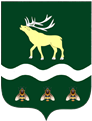 АДМИНИСТРАЦИЯЯКОВЛЕВСКОГО МУНИЦИПАЛЬНОГО РАЙОНА ПРИМОРСКОГО КРАЯРАСПОРЯЖЕНИЕ О проведении Всероссийских проверочных работ в Яковлевском муниципальном районе в 2020 году	В соответствии с приказом Федеральной службы по надзору в сфере образования и науки (Рособрнадзор) от 27.12.2019 № 1746 «О проведении Федеральной службы по надзору в сфере образования и науки мониторинга качества подготовки обучающихся общеобразовательных организаций в форме всероссийских проверочных работ в 2020 году», приказом министерства образования Приморского края от 02.03.2020 №23а-248 «О проведении Всероссийских проверочных работ в Приморском крае в 2020 году»1.	Начальнику отдела образования Администрации Яковлевского муниципального района обеспечить организацию и проведение с 14.09.2020 до 12.10.2020 в образовательных организациях Яковлевского муниципального района проведение Всероссийских проверочных работ (далее – ВПР):- в 5 классах (по программе начальной школы): по предметам «Русский язык», «Математика», «Окружающий мир»; - в 6 классах (по программе 5 класса): по предметам: «Русский язык», «Математика», «История», «Биология»; - в 7 классах (по программе 6 класса): по предметам «Русский язык», «Математика», «История», «Биология», «География», «Обществознание»; - в 8 классах (по программе 7 класса): по предметам «Русский язык», «Математика», «История», «Биология», «География», «Обществознание», «Физика», «Иностранный язык»: «Английский язык», «Немецкий язык», «Французский язык»;- в 9 классах (по программе 8 класса): по предметам «Русский язык», «Математика», «История», «Биология», «География», «Обществознание», «Физика», «Химия».2.       Утвердить состав школьных координаторов ВПР (прилагается).3. Руководителям образовательных организаций, школьным координаторам ВПР обеспечить:- информирование родителей (законных представителей) о проведении ВПР- проведение ВПР в соответствии с планом-графиком4. Контроль исполнения настоящего распоряжения возложить на заместителя главы Администрации Яковлевского муниципального района Лисицкого С. В.Глава района - глава АдминистрацииЯковлевского муниципального района 				       Н. В. ВязовикПриложение к распоряжению АдминистрацииЯковлевского муниципального районаот 14.09.2020  № 579-раСостав школьных координаторов по ВПР 2020от14.09.2020с. Яковлевка№ 579- ра№ п/пФИО координатораНазвание образовательной организации1Вереновская Ирина ЕвгеньевнаМБОУ «СОШ с.Яковлевка»2Давыденко Лариса НиколаевнаПокровский филиал МБОУ «СОШ с.Яковлевка»3Вотякова Елена ВикторовнаБельцовский филиал МБОУ «СОШ с.Яковлевка»4Жакова Лариса НиколаевнаМБОУ «СОШ №1» с.Новосысоевка5Воротынцева Ирина ВасильевнаЯблоновский филиал «СОШ №1» с. Новосысоевка6Дорош Наталья НиколаевнаМБОУ «СОШ №2»                         с. Новосысоевка7Глушок Ирина ЛьвовнаМБОУ «СОШ №1» с.Варфоломеевка8Гаврилюк Нина АлександровнаМБОУ «СОШ №2» с.Варфоломеевка